2015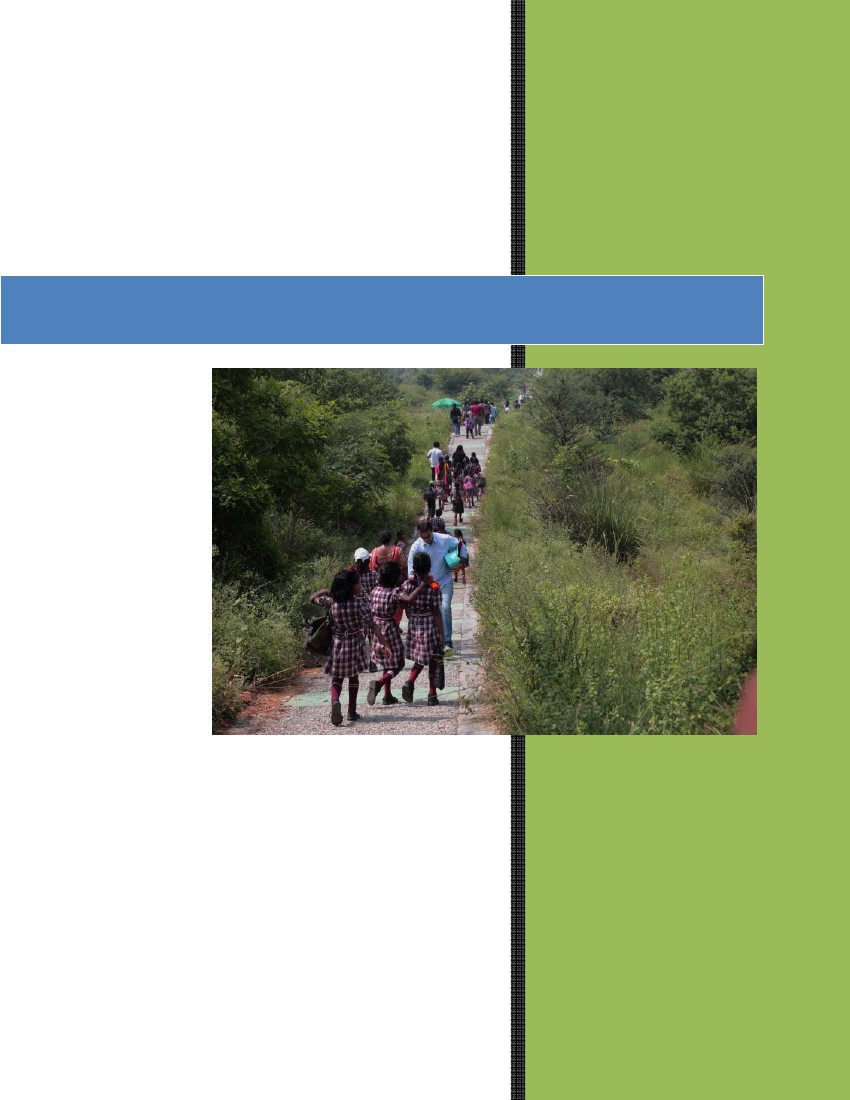 Aravali Biodiversity ParkA report prepared byiamgurgaonForMunicipal Corporation ofGurgaonSept 2015Aravali Biodiversity Park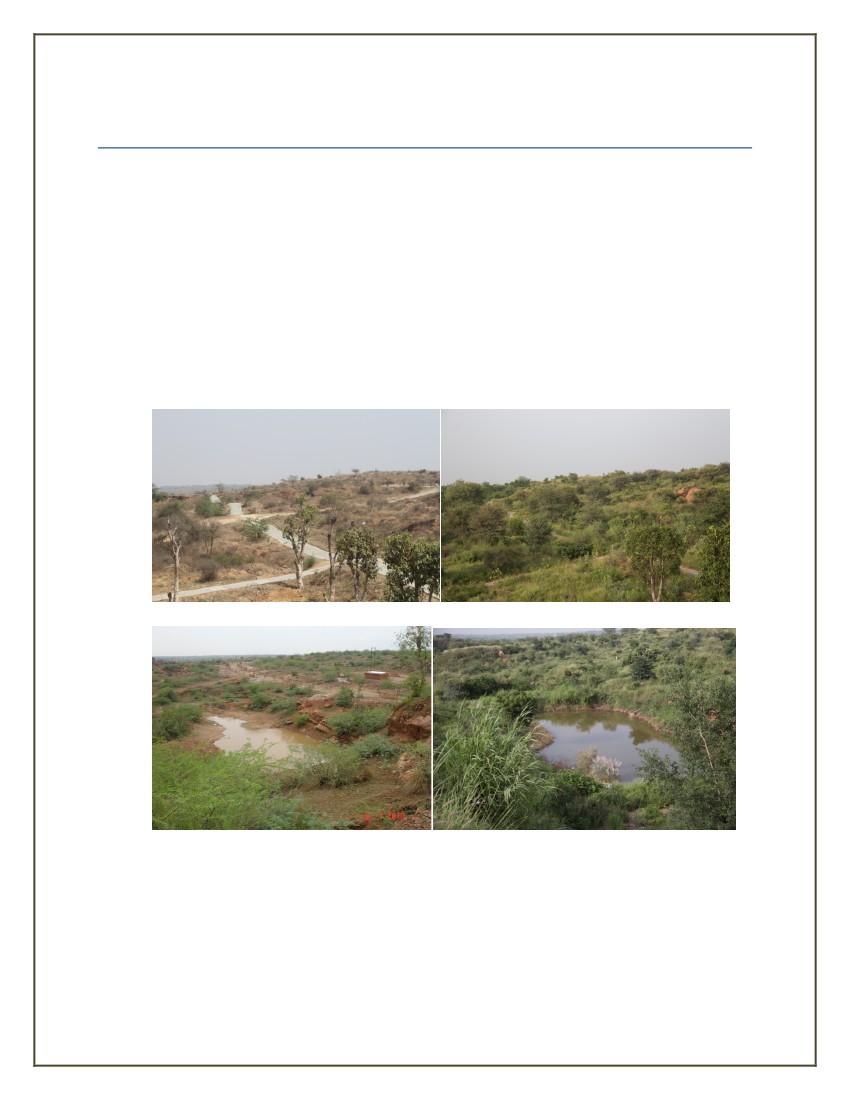 ORIGIN•An IAG (Iamgurgaon) - MCG (Municipal Corporation of Gurgaon) joint initiative: Landbelongs to MCG, infrastructure built by MCG, Plantation and ecological restoration byIamgurgaon.350 acres near Guru Dronacharya Metro Station on the Mehrauli Gurgaon Road.Earlier a MINING and a MALBA DUMPING siteNative plantations since 2011 have transformed the area into a forest regionMCG granted permission for plantation and maintenance of plantation from 2012 to 2020    2011                                             2015••••20112015VISION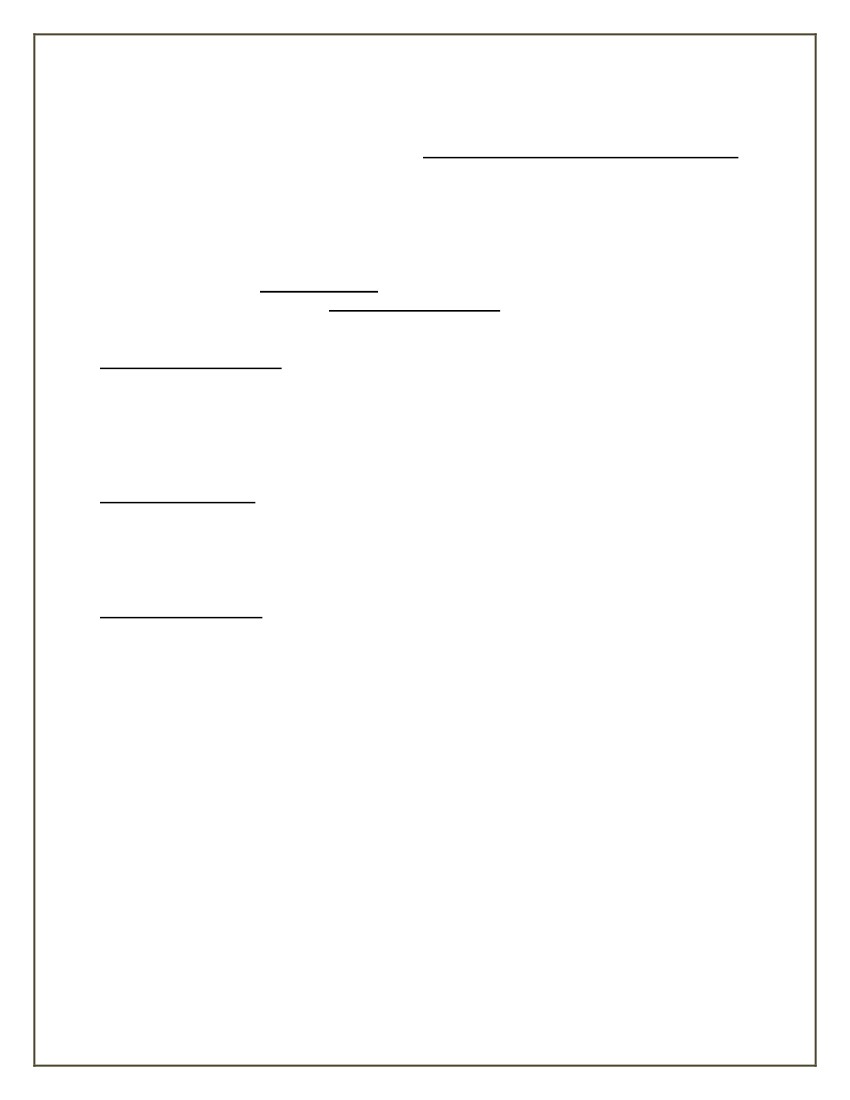 The Aravali Biodiversity Park is developed as a habitat showcasing finest forest flora speciesof Northern Aravali range. Such as Boswellia serrata (Salai), Sterculia Urens (kullu),Anogessius pendula (Dhau), Mitragyna parvifolia (Kaim), Wrightia tinctoria (Khirni), Wrightiaarborea (kala indrajao), Holarhenna pubscens (indrajao), Diospyros cordifolia (Bistendu),Commiphora wightii (Guggul), Helectris isora (Marodphali), Grewia flavescens and many more.Along with their associate species as they are found in the forests of the Northern Aravali. Withover 400 species of native plants species (trees, shrubs, herbs, climbers and grasses) it isenvisioned as a pristine habitat for birds (resident as well as migratory: close to 180 specieswere reported in year 2014) and a habitat for wild animals (civet cat, jackal, neelgai, porcupine,hare, mongoose including reptiles and insects) of the Northern Aravali.WATER RECHARGE ZONE: With rapid urbanization and over extraction, ground water isbecoming further scarce in Gurgaon and nearby areas. The groundwater table is receding at therate of four feet per year, and these finite reserves are perilously close to being completelyexhausted. The park will work as a large ground water recharge zone. The forest plantation on italong with soil and water conservation measures this over 350 acres to recharge zone will be aboon for the Gurgaon region.EDUCATIONAL SPACE: The park will serve an important role in educating the citizens, especiallychildren on the significance of Aravali, its flora, fauna, avi-fauna, ecological restoration andwater conservation. The park will sport interpretation centre and in-situ interpretation panels forraising awareness on the above mentioned subjects. Educational and appreciation walks andworkshops will be conducted regularly in the park for the above purpose.RECREATIONAL SPACE: The park has an important role of engaging with the citizens inproviding them a recreational space in the natural surroundings. Nature trails, walking tracks,jogging/bicycling tracks and Amphitheatre are some of the features of the park.PROGRESS MADE SO FAR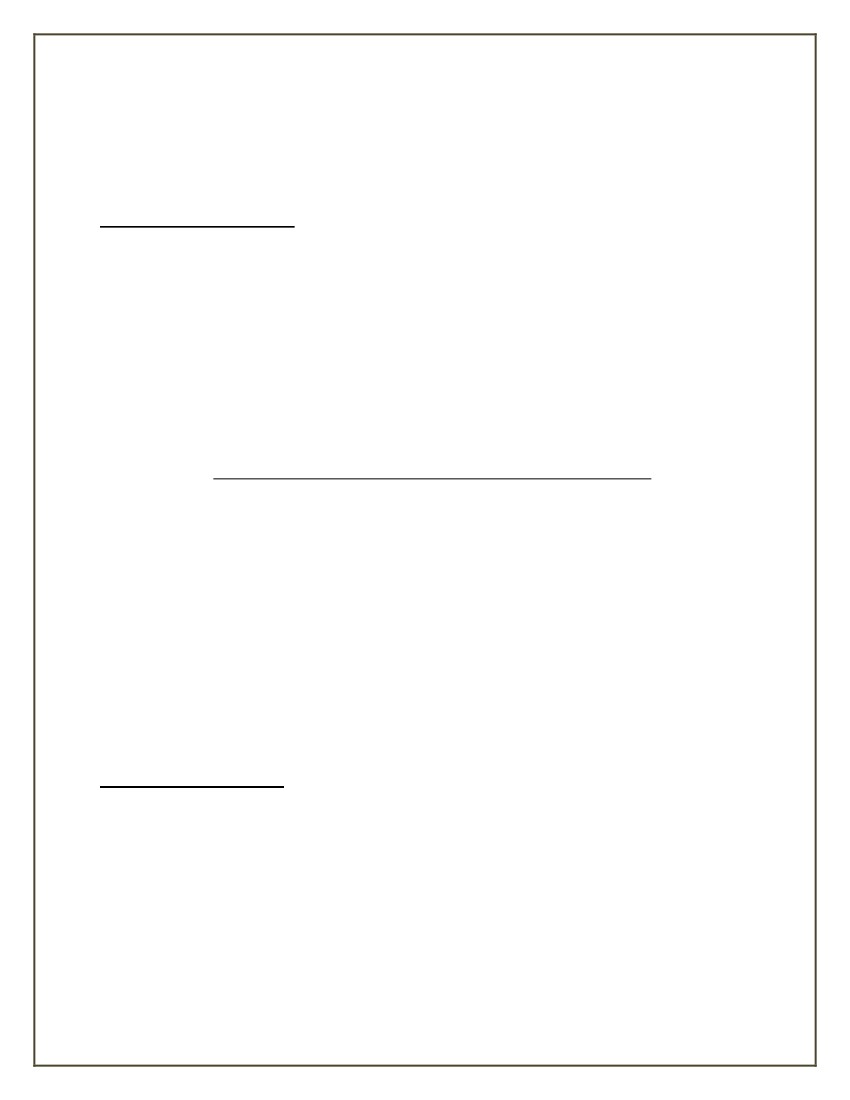 Since 2010, we have come a long way in realizing the Vision of the Aravali Biodiversity Park. Alot has been achieved and a lot needs to be achieved. Here is what has been done so far.NATIVE FOREST CREATION:Nursery Creation: Two large nurseries to propagate native plant species, Aranya and Vanajawere established in the year 2012. Through these nurseries we have been able to introduce 250native plant species such as Boswellia serrata, Commiphora wightii, Stercula urens into thepark. As of today we have 250 native plant species in the nurseries.Plantation:  Since start, we have planted upto 100,000plants have been added to the degraded land of the Aravali Biodiversity Park, till 2014. The rocky hills have been planted with Boswellia serrataand its associate species. Some of the hills are dedicated Anogeissus pendula and its associateforest species. Valleys have Mitragyna parvifolia and its associates. There are Acacia nilotica(babool) groves and mixed deciduous forests planted on suitable eco-tones. We have been able toadd 150 species to the park, many of them are either very rare or almost locally extinct from theGurgaon region. In this monsoon season another 15000 saplings are being planted.Fauna and Avi-fauna: There has been a noticeable surge in the population and diversity offauna and avi-fauna populations in the park, by providing protection from fire, encroachment andexcessive grazing. A birding group INDIAN BIRDS gave a listing of 180 bird species spotted inyear 2014 at the Park. Many wild animals are frequently spotted by the visitors to the park,neelgai, jackal, hare, mongoose, monitor lizards are few of them.Regeneration of species: By stopping cattle grazing and grass cutting there is huge increase inregeneration of native flora species. Balanities roxburgii, Maytenus seneglensis, Capparisdeciduas are some of the tree species that have shown remarkable recovery. Carissa spinarum,Maerua oblongifolia, ziziphus nummilaria have also shown good recovery. Stopping peoplefrom cutting grasses has led to good recovery of grasses, 40 species of grasses have beendocumented in the park, that have now become a boon for the herbivorous animals, butterfliesand other insects.WATER RECHARGE ZONE:Seasonal Ponds: Two large ponds have been constructed in the park in year 2013. They holdwater seasonally and let it seep into the ground slowly, thereby recharging the ground water.Soil and Water Conservation: A massive soil and water conservation initiative was taken inyear 2014 by MCG by creating slope trenches to check water runoff, in consultation with IAG.The recovery of flora and extensive planting has also helped in recharging the ground water. Therain water surface flow does not runoff as fast now, and more is absorbed by the plants andinfiltrates into the ground to recharge the groundwater table. At a very conservative estimate ofrecharge of 33% of annual rainfall of approximately 600 mm, ground water recharge is to thetune of 20 lakh litres per hectare per year. About 3 Crore litres of fre water ge recharged byeeshetsd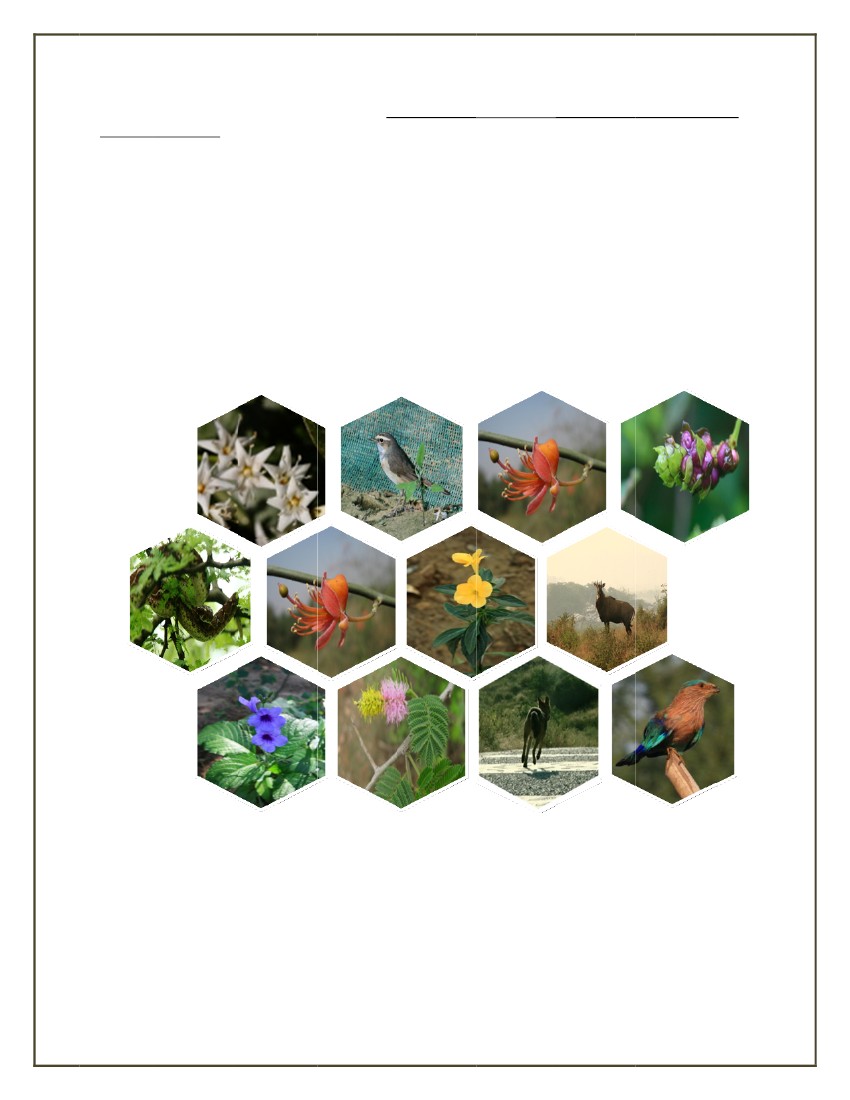 the park annually.Water conservation practices:Drip Irrigation: The plants are watered optimally from an intensive Drip irrigation network.Drip irrigation reduces water wastage. Water is only provided for three years, after which plants become self-reliant in tapping ground water.Sewage Treatment Plant (treated) water: Water for irrigation is sourced from SewageTreatment Plants and therefore reduces water stress on ground water.Mulching Plants after planting plants are mulched well so that the water provided to the plants is notlost to evaporation.INFRASTRUCTURE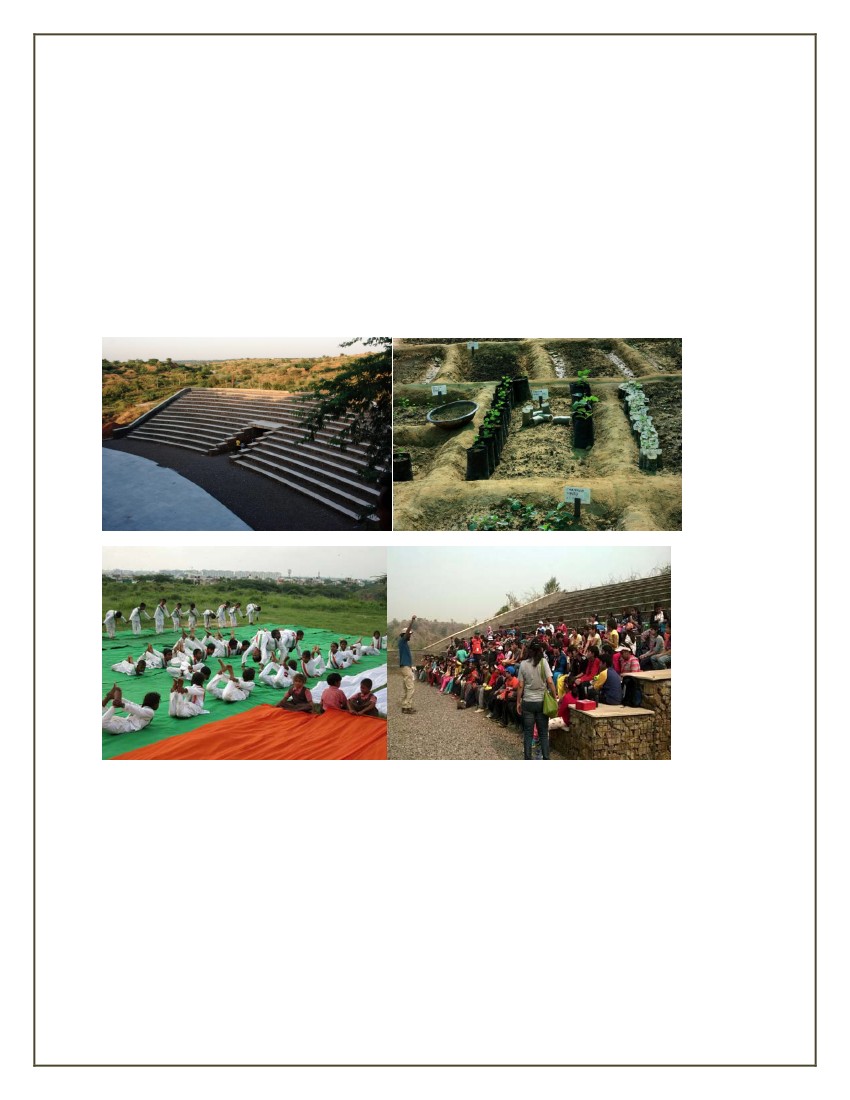 •••••MCG has created an aesthetic yet cost effective gabion stone boundary wall suited toterrain in consultation with IAG.MCG has developed a Car parking that doubles up as water saving zone, largest of itskind in the NCR in consultation with IAG.4.5 kilometers of walking trails and cycling trails each, made along naturally occurringwalk paths that were present from before.Amphitheatre made from naturally available materials that again contributes to waterrecharge in consultation with IAG.Bins for maintaining cleanliness have been put by MCG and IAG at the park.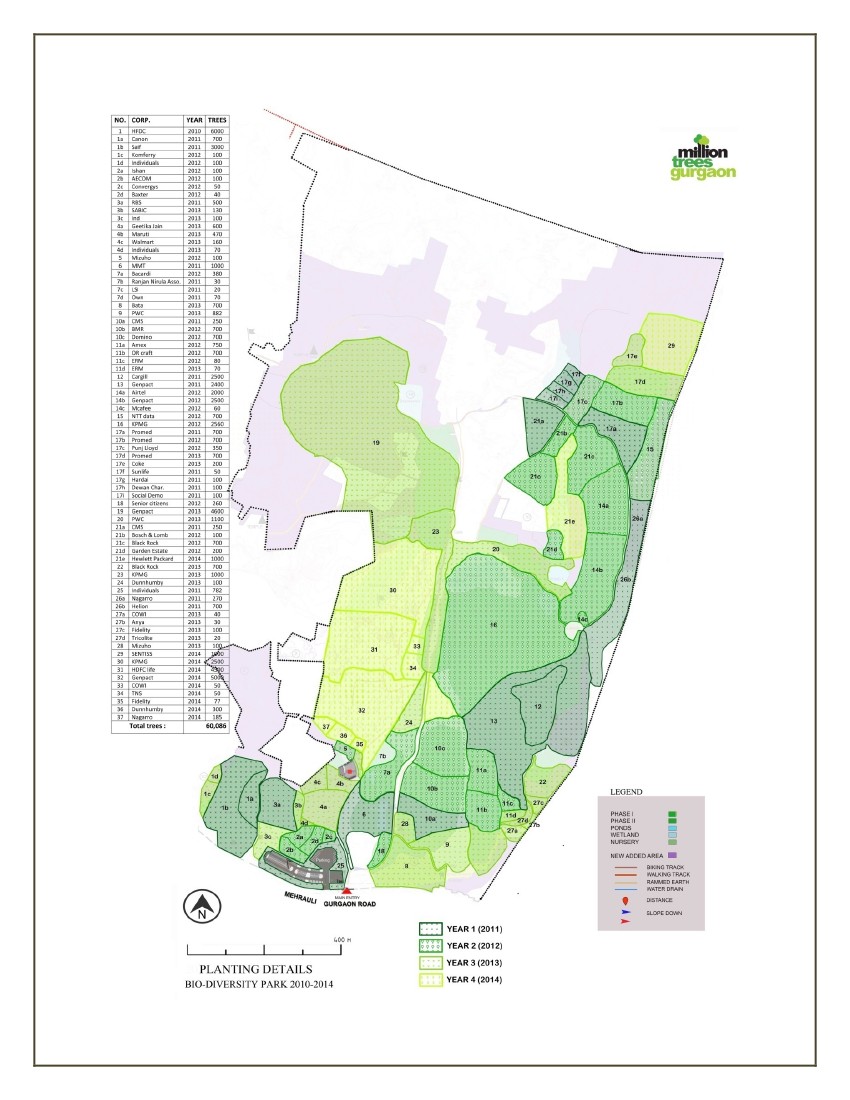 